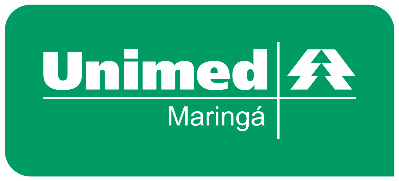 PROPOSTA PARA INCORPORAÇÃO DENOVAS TECNOLOGIAS1. Solicitante:4. Principais indicações e contraindicações - População alvo. Anexar publicações que comprovem os dados apresentados)12. Aspectos Legais:Nome do Médico Cooperado: Nome do Médico Cooperado: Nome do Médico Cooperado: Nome do Médico Cooperado: Nome do Médico Cooperado: Nome do Médico Cooperado: Nome do Médico Cooperado: Nome do Médico Cooperado: CRM: CRM: CRM: CRM: CRM: CRM: CRM: CRM: Especialidade:Especialidade:Especialidade:Especialidade:Especialidade:Especialidade:Especialidade:Especialidade:Assinatura:Assinatura:Assinatura:Assinatura:Assinatura:Assinatura:Assinatura:Assinatura:Prestador do Serviço Pessoa Jurídica:Prestador do Serviço Pessoa Jurídica:Prestador do Serviço Pessoa Jurídica:Prestador do Serviço Pessoa Jurídica:Prestador do Serviço Pessoa Jurídica:Prestador do Serviço Pessoa Jurídica:Prestador do Serviço Pessoa Jurídica:Prestador do Serviço Pessoa Jurídica:Nome do Hospital ou Clínica:Nome do Hospital ou Clínica:Nome do Hospital ou Clínica:Nome do Hospital ou Clínica:Nome do Hospital ou Clínica:Nome do Hospital ou Clínica:Nome do Hospital ou Clínica:Nome do Hospital ou Clínica:Responsável Técnico:Responsável Técnico:Responsável Técnico:Responsável Técnico:Responsável Técnico:Responsável Técnico:Responsável Técnico:Responsável Técnico:Assinatura:Assinatura:Assinatura:Assinatura:Assinatura:Assinatura:Assinatura:Assinatura:2. Tecnologia Proposta:2. Tecnologia Proposta:2. Tecnologia Proposta:2. Tecnologia Proposta:2. Tecnologia Proposta:Solicitação para:Solicitação para:Solicitação para: Inclusão de Tecnologia Substituição de Tecnologia Substituição de Tecnologia Substituição de Tecnologia Substituição de TecnologiaDescreva sinteticamente as características principais da tecnologia e seus objetivos: (Anexar ao processo à ficha técnica completa)Qual a indicação da tecnologia proposta?Qual a indicação da tecnologia proposta?Qual a indicação da tecnologia proposta?Qual a indicação da tecnologia proposta?Qual a indicação da tecnologia proposta?Qual a indicação da tecnologia proposta?Qual a indicação da tecnologia proposta?Qual a indicação da tecnologia proposta?Qual a indicação da tecnologia proposta?Qual a indicação da tecnologia proposta?Qual a indicação da tecnologia proposta?Qual a indicação da tecnologia proposta?Qual a indicação da tecnologia proposta?Prevenção/promoção de saúde: Prevenir a ocorrência de doença ou reduzir o risco de sua ocorrência.Prevenção/promoção de saúde: Prevenir a ocorrência de doença ou reduzir o risco de sua ocorrência.Prevenção/promoção de saúde: Prevenir a ocorrência de doença ou reduzir o risco de sua ocorrência.Prevenção/promoção de saúde: Prevenir a ocorrência de doença ou reduzir o risco de sua ocorrência.Prevenção/promoção de saúde: Prevenir a ocorrência de doença ou reduzir o risco de sua ocorrência. Prevenir Prevenir Prevenir Prevenir Reduzir o risco Reduzir o risco Reduzir o risco Reduzir o riscoDiagnóstico/ rastreamento:Identificar o indivíduo com algum risco ou quem é portador da doença.       Diagnóstico/ rastreamento:Identificar o indivíduo com algum risco ou quem é portador da doença.       Diagnóstico/ rastreamento:Identificar o indivíduo com algum risco ou quem é portador da doença.       Diagnóstico/ rastreamento:Identificar o indivíduo com algum risco ou quem é portador da doença.        Individuo com risco Individuo com risco Individuo com risco Individuo com risco Individuo portador Individuo portador Individuo portador Individuo portador Individuo portadorTratamento:Intervenção para melhorar o estado de saúde.                                          Tratamento:Intervenção para melhorar o estado de saúde.                                          Tratamento:Intervenção para melhorar o estado de saúde.                                          Tratamento:Intervenção para melhorar o estado de saúde.                                          Tratamento:Intervenção para melhorar o estado de saúde.                                           SIM SIM SIM SIM NÃO NÃO NÃO NÃOReabilitação:Indicado para melhorar a capacidade funcional.                                        Reabilitação:Indicado para melhorar a capacidade funcional.                                        Reabilitação:Indicado para melhorar a capacidade funcional.                                        Reabilitação:Indicado para melhorar a capacidade funcional.                                        Reabilitação:Indicado para melhorar a capacidade funcional.                                         SIM SIM SIM SIM NÃO NÃO NÃO NÃOCom o emprego do tratamento espera-se melhoria:Com o emprego do tratamento espera-se melhoria:Com o emprego do tratamento espera-se melhoria:Com o emprego do tratamento espera-se melhoria:Com o emprego do tratamento espera-se melhoria:Com o emprego do tratamento espera-se melhoria:Com o emprego do tratamento espera-se melhoria: Da sobrevida Outros, cite: Da qualidade de vida Ambos3. Recursos mínimos necessários:3. Recursos mínimos necessários:3. Recursos mínimos necessários:3. Recursos mínimos necessários:3. Recursos mínimos necessários:3. Recursos mínimos necessários:3. Recursos mínimos necessários:3. Recursos mínimos necessários:3. Recursos mínimos necessários:3. Recursos mínimos necessários:3. Recursos mínimos necessários:3. Recursos mínimos necessários:3. Recursos mínimos necessários:Recursos Físicos (Infraestrutura):Recursos Físicos (Infraestrutura):Recursos Físicos (Infraestrutura):Recursos Físicos (Infraestrutura):Recursos Físicos (Infraestrutura):Recursos Físicos (Infraestrutura):Recursos Humanos diretamente envolvidos no procedimento:Recursos Humanos diretamente envolvidos no procedimento:Recursos Humanos diretamente envolvidos no procedimento:Recursos Humanos diretamente envolvidos no procedimento:Recursos Humanos diretamente envolvidos no procedimento:Recursos Humanos diretamente envolvidos no procedimento:Equipamentos:Equipamentos:Equipamentos:Equipamentos:Equipamentos:Equipamentos:A) Indicações:A) Indicações:B) Contraindicações:B) Contraindicações:5. Riscos Potenciais: Descrição dos riscos e/ou efeitos adversos decorrentes da tecnologia. (Anexar publicações que comprovem os dados apresentados)5. Riscos Potenciais: Descrição dos riscos e/ou efeitos adversos decorrentes da tecnologia. (Anexar publicações que comprovem os dados apresentados)5. Riscos Potenciais: Descrição dos riscos e/ou efeitos adversos decorrentes da tecnologia. (Anexar publicações que comprovem os dados apresentados)5. Riscos Potenciais: Descrição dos riscos e/ou efeitos adversos decorrentes da tecnologia. (Anexar publicações que comprovem os dados apresentados)5. Riscos Potenciais: Descrição dos riscos e/ou efeitos adversos decorrentes da tecnologia. (Anexar publicações que comprovem os dados apresentados)5. Riscos Potenciais: Descrição dos riscos e/ou efeitos adversos decorrentes da tecnologia. (Anexar publicações que comprovem os dados apresentados)5. Riscos Potenciais: Descrição dos riscos e/ou efeitos adversos decorrentes da tecnologia. (Anexar publicações que comprovem os dados apresentados)A) População alvo:A) População alvo:A) População alvo: B) Profissional de saúde: B) Profissional de saúde: B) Profissional de saúde:C) Meio- ambiente:C) Meio- ambiente:6. Evidências científicas disponíveis que justificam a solicitação: Listar as 5 referências mais importantes (anexar artigos ao processo)6. Evidências científicas disponíveis que justificam a solicitação: Listar as 5 referências mais importantes (anexar artigos ao processo)6. Evidências científicas disponíveis que justificam a solicitação: Listar as 5 referências mais importantes (anexar artigos ao processo)1.1.2.2.3.3.4.4.5.5.7. Custo do procedimento: Descreva o cenário hipotético para estimar os custos da implantação do procedimento.7. Custo do procedimento: Descreva o cenário hipotético para estimar os custos da implantação do procedimento.7. Custo do procedimento: Descreva o cenário hipotético para estimar os custos da implantação do procedimento.Custos DiretosValor ( R$ )Total: Administração e infraestrutura.Subtotal:Administração e infraestrutura.Subtotal:Administração e infraestrutura.Subtotal:Recursos Humanos.Subtotal:Recursos Humanos.Subtotal:Recursos Humanos.Subtotal:Insumo e Material de Consumo.Sub-Total:Insumo e Material de Consumo.Sub-Total:Insumo e Material de Consumo.Sub-Total:8. Preço unitário mínimo sugerido para o procedimento: (Dentro dos custos apresentados anteriormente, qual seria o preço unitário mínimo sugerido para o procedimento – incluir unidade de medida).8. Preço unitário mínimo sugerido para o procedimento: (Dentro dos custos apresentados anteriormente, qual seria o preço unitário mínimo sugerido para o procedimento – incluir unidade de medida).8. Preço unitário mínimo sugerido para o procedimento: (Dentro dos custos apresentados anteriormente, qual seria o preço unitário mínimo sugerido para o procedimento – incluir unidade de medida).Preço mínimo:Unidade de medida:Honorários:Insumos:Total:Preço mínimo:Unidade de medida:Honorários:Insumos:Total:Preço mínimo:Unidade de medida:Honorários:Insumos:Total:Comentários finais sobre o procedimento que julgue importante para análise deste processo:Comentários finais sobre o procedimento que julgue importante para análise deste processo:9. Disponibilidade regional: Apresentar expectativas de disponibilidade do procedimento no território nacional e área de atuação da Unimed Regional Maringá.9. Disponibilidade regional: Apresentar expectativas de disponibilidade do procedimento no território nacional e área de atuação da Unimed Regional Maringá.10. Procedimentos alternativos disponíveis: Alternativas existentes já disponíveis no sistema saúde.10. Procedimentos alternativos disponíveis: Alternativas existentes já disponíveis no sistema saúde.11. Aspectos bioéticos e legais de interesse: Respeito aos preceitos fundamentais da bioética e ética médica.11. Aspectos bioéticos e legais de interesse: Respeito aos preceitos fundamentais da bioética e ética médica.11. Aspectos bioéticos e legais de interesse: Respeito aos preceitos fundamentais da bioética e ética médica.11. Aspectos bioéticos e legais de interesse: Respeito aos preceitos fundamentais da bioética e ética médica.O procedimento está em acordo com a legislação vigente?O procedimento é considerado experimental?O equipamento, material ou medicamento já foi aprovado e registrado pela Agência Nacional de Vigilância Sanitária? Informar o nº do registro.